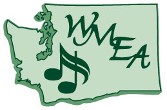 REQUEST FOR REIMBURSEMENT OF EXPENSESNAME: __________________________________________________________ADDRESS: _______________________________________________________CITY:_______________________________ STATE:_______ ZIP:_____________PLEASE ATTACH ALL BILLS, STATEMENTS, RECEIPTS, ETC.TRANSPORTATION	Date	Destination	Purpose/Event	Miles (Round Trip)        ____________	___________________	__________________	___________________        ____________	___________________	__________________	___________________        ____________	___________________	__________________	___________________PER DIEM(receipts required)	Date	Breakfast	Lunch	Dinner	Lodging	Total	____________	_________	_________	_________	_________	$ ______________	____________	_________	_________	_________	_________	$ ______________	____________	_________	_________	_________	_________	$ ______________MISCELLANEOUS EXPENSES	Date	Description	Amount	____________	_______________________________________________	$ ______________	____________	_______________________________________________	$ ______________	____________	_______________________________________________	$ ______________	____________________________________________________	_______________________	Signature (required for reimbursement)	Date